Consenso informato all’attività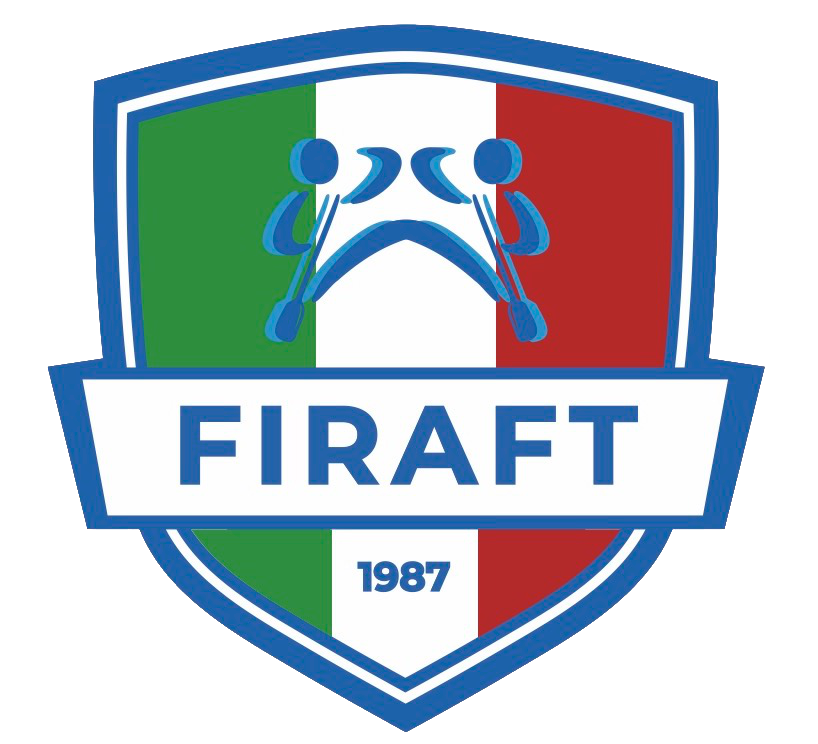 Per maggiorenniIl/la sottoscritto/a, con l’invio del presente modulo, dichiara: di essere stato/a preventivamente informato/a dagli organizzatori delle specificità e dei rischi connessi alle attività fluviali e di manifestare l’intenzione di parteciparvi per propria decisione ed a proprio rischio, dando atto di essere stato informato/a di tutte le istruzioni tecniche e comportamentali (video "lezione teorica"  https://youtu.be/llxAPuH_JwU)  a cui attenersi nelle eventuali situazioni di emergenza, compresa la possibilità di nuotare in fiume anche al solo scopo formativo, e di impegnarsi ad avvisare il proprio Tecnico (Guida e/o Maestro) qualora non si comprendessero alcune istruzioni;    di non essere a conoscenza di alcuna patologia o stato che possa costituire controindicazione per l’attività per cui si prenota;di impegnarsi a prestare la massima attenzione al briefing che si svolgerà prima dell’inizio dell’attività fluviale e che, ad insindacabile giudizio del Tecnico federale, potrà essere ritenuto non idoneo all’imbarco qualora sia ritenuto che non abbia compreso le istruzioni tecnico-comportamentali fornite e/o che non sarebbe in grado di metterle in pratica; dare atto di essere stato informato che verrà equipaggiato della specifica attrezzatura di sicurezza prevista dalla W.R.F. (World Rafting Federation) e dalle norme di autoregolamentazione della F.I.Raft (Federazione Italiana Rafting) esposte presso la base nautica;  di essere stato/a completamente informato/a del contenuto della presente dichiarazione, della quale ha effettuato attenta lettura, sottoscrivendo la stessa di propria libera iniziativa;    di esonerare, quindi, la Federazione Italiana Rafting, l’Affiliato F.I.Raft ed i suoi Tecnici (Guide e/o Maestri) da ogni responsabilità e risarcimento, salvo in caso di dolo o colpa grave dimostrata e palese, nei propri confronti per danni fisici e materiali verificatisi prima, durante e dopo la discesa, anche se dovuti a fatto di terzi estranei o altri partecipanti.Premesso e ribadito quanto sopra, con l’invio del presente modulo si sottoscrive quanto dichiarato ai precedenti punti, da 1 a 6, ai sensi dell’art. 1341 e s.s. del c.c..  Clausola per minorenniIl/la sottoscritto/a, in qualità di esercente la responsabilità genitoriale/tutoria, con l’invio della presente, dichiara:di sottoscrivere in nome e per conto del minore quanto indicato nella richiesta di consenso informato all’attività di cui sopra;Premesso e ribadito quanto sopra, con la sottoscrizione del presente modulo si sottoscrive quanto dichiarato ai precedenti punti 1 e 2 ai sensi dell’art. 1341 e s.s. del c.c..